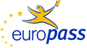 Inserire fotografia (facoltativo)Inserire fotografia (facoltativo)Inserire fotografia (facoltativo)Inserire fotografia (facoltativo)Inserire fotografia (facoltativo)Inserire fotografia (facoltativo)Inserire fotografia (facoltativo)Inserire fotografia (facoltativo)Inserire fotografia (facoltativo)Inserire fotografia (facoltativo)Inserire fotografia (facoltativo)Inserire fotografia (facoltativo)Inserire fotografia (facoltativo)Curriculum Vitae EuropassCurriculum Vitae EuropassInformazioni personaliInformazioni personaliCognome NomeCognome NomeIndirizzoIndirizzoTelefonoTelefonoCellulareCellulareCellulareFaxFaxE-mailE-mailCittadinanzaCittadinanzaData di nascitaData di nascitaSessoSessoOccupazione desiderataSettore professionaleOccupazione desiderataSettore professionaleFacoltativo Facoltativo Facoltativo Facoltativo Facoltativo Facoltativo Facoltativo Facoltativo Facoltativo Facoltativo Facoltativo Facoltativo Facoltativo Esperienza professionaleEsperienza professionaleIniziare con le informazioni più recenti ed elencare separatamente ciascun impiego pertinente ricoperto.Iniziare con le informazioni più recenti ed elencare separatamente ciascun impiego pertinente ricoperto.Iniziare con le informazioni più recenti ed elencare separatamente ciascun impiego pertinente ricoperto.Iniziare con le informazioni più recenti ed elencare separatamente ciascun impiego pertinente ricoperto.Iniziare con le informazioni più recenti ed elencare separatamente ciascun impiego pertinente ricoperto.Iniziare con le informazioni più recenti ed elencare separatamente ciascun impiego pertinente ricoperto.Iniziare con le informazioni più recenti ed elencare separatamente ciascun impiego pertinente ricoperto.Iniziare con le informazioni più recenti ed elencare separatamente ciascun impiego pertinente ricoperto.Iniziare con le informazioni più recenti ed elencare separatamente ciascun impiego pertinente ricoperto.Iniziare con le informazioni più recenti ed elencare separatamente ciascun impiego pertinente ricoperto.Iniziare con le informazioni più recenti ed elencare separatamente ciascun impiego pertinente ricoperto.Iniziare con le informazioni più recenti ed elencare separatamente ciascun impiego pertinente ricoperto.Iniziare con le informazioni più recenti ed elencare separatamente ciascun impiego pertinente ricoperto.DateDateLavoro o posizione ricopertiLavoro o posizione ricopertiPrincipali attività e responsabilitàPrincipali attività e responsabilitàNome e indirizzo del datore di lavoroNome e indirizzo del datore di lavoroTipo di attività o settoreTipo di attività o settoreDateDateLavoro o posizione ricopertiLavoro o posizione ricopertiPrincipali attività e responsabilitàPrincipali attività e responsabilitàNome e indirizzo del datore di lavoroNome e indirizzo del datore di lavoroTipo di attività o settoreTipo di attività o settoreDateDateLavoro o posizione ricopertiLavoro o posizione ricopertiPrincipali attività e responsabilitàPrincipali attività e responsabilitàNome e indirizzo del datore di lavoroNome e indirizzo del datore di lavoroTipo di attività o settoreTipo di attività o settoreIstruzione e formazioneIstruzione e formazioneDateDateTitolo della qualifica rilasciataTitolo della qualifica rilasciataPrincipali tematichee competenza professionaliPrincipali tematichee competenza professionaliNome e tipo d'organizzazione erogatrice dell'istruzione e formazioneNome e tipo d'organizzazione erogatrice dell'istruzione e formazioneLivello nella classificazione nazionale o internazionaleLivello nella classificazione nazionale o internazionaleFacoltativoFacoltativoFacoltativoFacoltativoFacoltativoFacoltativoFacoltativoFacoltativoFacoltativoFacoltativoFacoltativoFacoltativoFacoltativoCapacità e competenze personaliCapacità e competenze personaliFacoltativoFacoltativoFacoltativoFacoltativoFacoltativoFacoltativoFacoltativoFacoltativoFacoltativoFacoltativoFacoltativoFacoltativoFacoltativoMadrelinguaMadrelinguaComprensioneComprensioneComprensioneComprensioneComprensioneParlatoParlatoParlatoParlatoParlatoScrittoScrittoAltre lingueAltre lingueAscoltoAscoltoLetturaLetturaLetturaInterazione oraleInterazione oraleInterazione oraleProduzione oraleProduzione oraleLingua_________________Lingua_________________Lingua_________________Lingua_________________Capacità e competenze socialiCapacità e competenze socialiDescrivere tali competenze e indicare dove sono state acquisite. (facoltativo)Descrivere tali competenze e indicare dove sono state acquisite. (facoltativo)Descrivere tali competenze e indicare dove sono state acquisite. (facoltativo)Descrivere tali competenze e indicare dove sono state acquisite. (facoltativo)Descrivere tali competenze e indicare dove sono state acquisite. (facoltativo)Descrivere tali competenze e indicare dove sono state acquisite. (facoltativo)Descrivere tali competenze e indicare dove sono state acquisite. (facoltativo)Descrivere tali competenze e indicare dove sono state acquisite. (facoltativo)Descrivere tali competenze e indicare dove sono state acquisite. (facoltativo)Descrivere tali competenze e indicare dove sono state acquisite. (facoltativo)Descrivere tali competenze e indicare dove sono state acquisite. (facoltativo)Descrivere tali competenze e indicare dove sono state acquisite. (facoltativo)Descrivere tali competenze e indicare dove sono state acquisite. (facoltativo)Capacità e competenze organizzativeCapacità e competenze organizzativeDescrivere tali competenze e indicare dove sono state acquisite. (facoltativo)Descrivere tali competenze e indicare dove sono state acquisite. (facoltativo)Descrivere tali competenze e indicare dove sono state acquisite. (facoltativo)Descrivere tali competenze e indicare dove sono state acquisite. (facoltativo)Descrivere tali competenze e indicare dove sono state acquisite. (facoltativo)Descrivere tali competenze e indicare dove sono state acquisite. (facoltativo)Descrivere tali competenze e indicare dove sono state acquisite. (facoltativo)Descrivere tali competenze e indicare dove sono state acquisite. (facoltativo)Descrivere tali competenze e indicare dove sono state acquisite. (facoltativo)Descrivere tali competenze e indicare dove sono state acquisite. (facoltativo)Descrivere tali competenze e indicare dove sono state acquisite. (facoltativo)Descrivere tali competenze e indicare dove sono state acquisite. (facoltativo)Descrivere tali competenze e indicare dove sono state acquisite. (facoltativo)Capacità e competenze tecnicheCapacità e competenze tecnicheDescrivere tali competenze e indicare dove sono state acquisite. (facoltativo)Descrivere tali competenze e indicare dove sono state acquisite. (facoltativo)Descrivere tali competenze e indicare dove sono state acquisite. (facoltativo)Descrivere tali competenze e indicare dove sono state acquisite. (facoltativo)Descrivere tali competenze e indicare dove sono state acquisite. (facoltativo)Descrivere tali competenze e indicare dove sono state acquisite. (facoltativo)Descrivere tali competenze e indicare dove sono state acquisite. (facoltativo)Descrivere tali competenze e indicare dove sono state acquisite. (facoltativo)Descrivere tali competenze e indicare dove sono state acquisite. (facoltativo)Descrivere tali competenze e indicare dove sono state acquisite. (facoltativo)Descrivere tali competenze e indicare dove sono state acquisite. (facoltativo)Descrivere tali competenze e indicare dove sono state acquisite. (facoltativo)Descrivere tali competenze e indicare dove sono state acquisite. (facoltativo)Capacità e competenze informaticheCapacità e competenze informaticheDescrivere tali competenze e indicare dove sono state acquisite. Descrivere tali competenze e indicare dove sono state acquisite. Descrivere tali competenze e indicare dove sono state acquisite. Descrivere tali competenze e indicare dove sono state acquisite. Descrivere tali competenze e indicare dove sono state acquisite. Descrivere tali competenze e indicare dove sono state acquisite. Descrivere tali competenze e indicare dove sono state acquisite. Descrivere tali competenze e indicare dove sono state acquisite. Descrivere tali competenze e indicare dove sono state acquisite. Descrivere tali competenze e indicare dove sono state acquisite. Descrivere tali competenze e indicare dove sono state acquisite. Descrivere tali competenze e indicare dove sono state acquisite. Descrivere tali competenze e indicare dove sono state acquisite. Capacità e competenze artisticheCapacità e competenze artisticheDescrivere tali competenze e indicare dove sono state acquisite. (facoltativo)Descrivere tali competenze e indicare dove sono state acquisite. (facoltativo)Descrivere tali competenze e indicare dove sono state acquisite. (facoltativo)Descrivere tali competenze e indicare dove sono state acquisite. (facoltativo)Descrivere tali competenze e indicare dove sono state acquisite. (facoltativo)Descrivere tali competenze e indicare dove sono state acquisite. (facoltativo)Descrivere tali competenze e indicare dove sono state acquisite. (facoltativo)Descrivere tali competenze e indicare dove sono state acquisite. (facoltativo)Descrivere tali competenze e indicare dove sono state acquisite. (facoltativo)Descrivere tali competenze e indicare dove sono state acquisite. (facoltativo)Descrivere tali competenze e indicare dove sono state acquisite. (facoltativo)Descrivere tali competenze e indicare dove sono state acquisite. (facoltativo)Descrivere tali competenze e indicare dove sono state acquisite. (facoltativo)Altre capacità e competenzeAltre capacità e competenzeDescrivere tali competenze e indicare dove sono state acquisite. (facoltativo)Descrivere tali competenze e indicare dove sono state acquisite. (facoltativo)Descrivere tali competenze e indicare dove sono state acquisite. (facoltativo)Descrivere tali competenze e indicare dove sono state acquisite. (facoltativo)Descrivere tali competenze e indicare dove sono state acquisite. (facoltativo)Descrivere tali competenze e indicare dove sono state acquisite. (facoltativo)Descrivere tali competenze e indicare dove sono state acquisite. (facoltativo)Descrivere tali competenze e indicare dove sono state acquisite. (facoltativo)Descrivere tali competenze e indicare dove sono state acquisite. (facoltativo)Descrivere tali competenze e indicare dove sono state acquisite. (facoltativo)Descrivere tali competenze e indicare dove sono state acquisite. (facoltativo)Descrivere tali competenze e indicare dove sono state acquisite. (facoltativo)Descrivere tali competenze e indicare dove sono state acquisite. (facoltativo)PatentePatenteIndicare la(e) patente(i) di cui siete titolari precisandone la categoria.Indicare la(e) patente(i) di cui siete titolari precisandone la categoria.Indicare la(e) patente(i) di cui siete titolari precisandone la categoria.Indicare la(e) patente(i) di cui siete titolari precisandone la categoria.Indicare la(e) patente(i) di cui siete titolari precisandone la categoria.Indicare la(e) patente(i) di cui siete titolari precisandone la categoria.Indicare la(e) patente(i) di cui siete titolari precisandone la categoria.Indicare la(e) patente(i) di cui siete titolari precisandone la categoria.Indicare la(e) patente(i) di cui siete titolari precisandone la categoria.Indicare la(e) patente(i) di cui siete titolari precisandone la categoria.Indicare la(e) patente(i) di cui siete titolari precisandone la categoria.Indicare la(e) patente(i) di cui siete titolari precisandone la categoria.Indicare la(e) patente(i) di cui siete titolari precisandone la categoria.Ulteriori informazioniUlteriori informazioniInserire qui ogni altra informazione utile, ad esempio persone di riferimento, referenze, ecc. (facoltativo)Inserire qui ogni altra informazione utile, ad esempio persone di riferimento, referenze, ecc. (facoltativo)Inserire qui ogni altra informazione utile, ad esempio persone di riferimento, referenze, ecc. (facoltativo)Inserire qui ogni altra informazione utile, ad esempio persone di riferimento, referenze, ecc. (facoltativo)Inserire qui ogni altra informazione utile, ad esempio persone di riferimento, referenze, ecc. (facoltativo)Inserire qui ogni altra informazione utile, ad esempio persone di riferimento, referenze, ecc. (facoltativo)Inserire qui ogni altra informazione utile, ad esempio persone di riferimento, referenze, ecc. (facoltativo)Inserire qui ogni altra informazione utile, ad esempio persone di riferimento, referenze, ecc. (facoltativo)Inserire qui ogni altra informazione utile, ad esempio persone di riferimento, referenze, ecc. (facoltativo)Inserire qui ogni altra informazione utile, ad esempio persone di riferimento, referenze, ecc. (facoltativo)Inserire qui ogni altra informazione utile, ad esempio persone di riferimento, referenze, ecc. (facoltativo)Inserire qui ogni altra informazione utile, ad esempio persone di riferimento, referenze, ecc. (facoltativo)Inserire qui ogni altra informazione utile, ad esempio persone di riferimento, referenze, ecc. (facoltativo)AllegatiAllegatiEnumerare gli allegati al CV. (facoltativo)Enumerare gli allegati al CV. (facoltativo)Enumerare gli allegati al CV. (facoltativo)Enumerare gli allegati al CV. (facoltativo)Enumerare gli allegati al CV. (facoltativo)Enumerare gli allegati al CV. (facoltativo)Enumerare gli allegati al CV. (facoltativo)Enumerare gli allegati al CV. (facoltativo)Enumerare gli allegati al CV. (facoltativo)Enumerare gli allegati al CV. (facoltativo)Enumerare gli allegati al CV. (facoltativo)Enumerare gli allegati al CV. (facoltativo)Enumerare gli allegati al CV. (facoltativo)